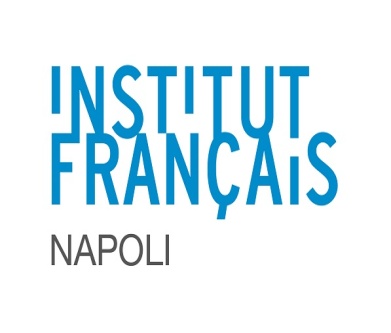 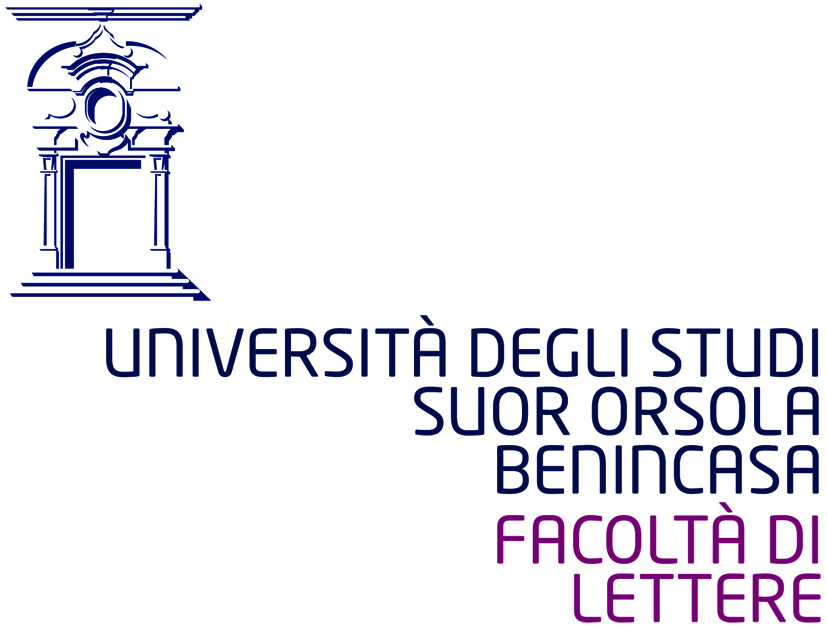 APPEL À CONTRIBUTION« GIRAUDOUX ET LA SOCIÉTÉ DE SON TEMPS »Colloque internationalsous le patronage de l’Ambassade de France en ItalieNaples, 7 et 8 mai 2020UNIVERSITÀ degli studi SUOR ORSOLA BENINCASA NAPOLIINSTITUT FRANÇAIS de NAPLESAprès deux numéros des Cahiers consacrés à Giraudoux et la guerre, à la suite du colloque de Bayonne « Giraudoux à la scène » (juin 2018) – qui fera l’objet du prochain Cahier (n°47) –, il nous a semblé nécessaire de proposer un colloque international qui puisse commémorer, juste un siècle après, la véritable entrée de Jean Giraudoux dans la littérature vers 1920.Le titre, aux vastes frontières, englobant la dimension publique du diplomate et de l’écrivain (politique et littérature) mais aussi l’homme privé (relations, correspondances) entend ouvrir un champ d’investigation dans lequel il s’agira d’évaluer comment Giraudoux s’inscrit dans son siècle et particulièrement dans cet entre-deux-guerres alors que d’une part, la décennie de 1920 semble renouer avec une utopie européenne et que, d’autre part, celle de 1930 vient brutalement sacrifier l’idéal d’une sensibilité républicaine aux impératifs des nouveaux nationalismes.De la famille des « trente et un commandements, effrayants, de la vie en commun » à la « dictature de l’urbanisme » en passant par le testament de Sans pouvoirs, il sera possible de s’interroger sur les thèmes chers au romancier, à l’auteur dramatique, à l’essayiste, au critique, à l’épistolier : la famille, le mariage, la femme ; l’éducation et l’école ; les classes sociales, l’urbanisme.Le colloque napolitain voudrait tenter le pari de marquer un nouveau relais dans la continuité des études sur Giraudoux en même temps qu’il espère offrir l’occasion d’une relance de la figure de l’écrivain en Italie où, malgré l’actualité de la présence de son répertoire dramatique, il n’a obtenu qu’un succès d’estime.Les trois axes de travail sur lesquels porteront les propositions d’interventions sont les suivants :Les réflexions de Giraudoux dans la sphère privée (famille, mariage, femme…)Les réflexions de Giraudoux dans la sphère publique (éducation, classes sociales, urbanisme…)La société et la culture italiennesLes propositions de communication ne dépasseront pas 20 lignes et devront être adressées avant le 7 septembre 2019 (dernier délai) à l’organisateur Alvio Patierno alviopat@libero.it, Francesca Fichera francesca.fichera1986@mail.com et Mireille Brémond mibrem357@gmail.comInformations sur l’organisation du ColloqueLe colloque se déroulera sur trois demi-journées à partir du jeudi 7 mai à 9h15 Accueil des participants au vendredi 8 mai à 14h30 au terme du déjeuner buffet. Trois séances d’étude sont prévues, matinée du jeudi, après-midi du jeudi et matinée du vendredi pour un ensemble d’environ quinze/seize contributions. Le temps de parole prévu est de 20 minutes.Aucune cotisation n’est prévue pour les intervenants. L’Université SOB avec le soutien de l’Institut Français assurera l’hébergement gratuit en hôtel (deux nuits, 6 et 7 mai) ou dans les chambres disponibles de l’Institut Français (trois nuits 6, 7 et 8 mai), les autres nuitées seront à charges des intervenants ainsi que les nuits des éventuels accompagnateurs. Les frais de voyage et de transport sur place sont à charge des intervenants.L’Université SOB assurera les pauses café du jeudi et celle du vendredi, les repas de midi du jeudi 7 et du vendredi 8 qui seront pris sur place sous forme de buffet ainsi que le dîner du jeudi 7, pizza prévue à la pizzeria Brandi, quartier central Chiaia ; l’Institut Français offrira un cocktail dans ses locaux à tous les intervenants qui entendent prolonger leur séjour le vendredi 8 mai, après le spectacle (théâtre ou cinéma) prévu.